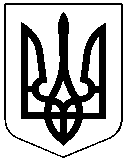 ЧЕРКАСЬКА РАЙОННА РАДАРОЗПОРЯДЖЕННЯ27.08.2020											№34Про нагородження ПочесноюГрамотою Черкаської районноїради і Черкаської районноїдержавної адміністраціїВідповідно до статті 55 Закону України «Про місцеве самоврядування в Україні», рішення районної ради від 18.02.2004 № 14-8 «Про Почесну Грамоту Черкаської районної ради і Черкаської районної державної адміністрації», враховуючи клопотання відділу освіти Черкаської районної державної адміністрації від 26.08.2020 №819/01нагородити: Почесною Грамотою Черкаської районної ради і Черкаської районної державної адміністрації за багаторічну сумлінну працю, високий професіоналізм, вагомий особистий внесок у розвиток освіти Черкаського району та з нагоди початку нового 2020-2021 навчального рокуІвана КРУТІНЯ, головного спеціаліста відділу освіти Черкаської районної державної адміністрації.Катерину ПОСТІЛ, директора Кумейківської загальноосвітньої школи І-ІІ ступенів Черкаської районної ради Черкаської області.Миколу МАЙДАНІКА, директора Тубільцівської загальноосвітньої школи І-ІІІ ступенів Черкаської районної ради Черкаської області.Ольгу ГРЕБЕНЮК, директора Софіївської загальноосвітньої школи І-ІІ ступенів Черкаської районної ради Черкаської області.Володимира РОЖЕЛЮКА, директора Хацьківської загальноосвітньої школи І-ІІІ ступенів Степанківської сільської ради Черкаської області.Анатолія ШОВКОПЛЯСА, завідувача районного відділу Малої академії наук України.Голова ради								О.СОБКО